MWAKICAN EXAMINATIONEND TERM 1 2015CHEMISTRY FORM 2TIME 2 HrsNAME: …………………………………………………………… ADM NO: ……………….. CLASS: …….Instructions to candidates: Answer All Questions in the Spaces ProvidedTwo elements R and Q have their ionic configuration 2:8 and 2:8:8. They are found in group I and group 7 respectively in the periodic table. Write down the electronic configuration of their atoms;Q													[1 Mark]R													[1 Mark]Write the formula of the compound formed when R and Q combine.			[1 Mark]The table below shows the atomic numbers of element of the periodic table represented by the letters A to H.(the letters are not the actual symbols for the elements)Select 2 elements that would form ions with electronic configuration. (2:8)			[2 Marks]Select 2 elements which belong to the same group.						[2 Marks]Select one non-metal and one metal from the above tableNon-metal										[1 Mark]Metal 											[1 Mark]Give the name of the group to which element E belongs in the periodic table.		[1 Mark]Using dots (.) or crosses (x), draw a diagram to show how electrons are distributed in energy levels in Element G.											[2 Marks]What is meant by the term “Isotopes”?							[1 Mark]The table below shows the PH values of some solutions.Which solution is likely to beStrong base										[1 Mark]Neutral Solution.									[1 Mark]What is the chemical name given to the process that occurs when solutions B and C react together?										[1 Mark]Give 2 examples of solution A.							[2 Marks]What are acid-base indicators?							[1 Marks]Give examples of 2 acid-base indicators and state their colour changer in acidic and basic solutions.											[2 Marks]Describe what is meant by Electroplating.							[1 Mark]Give two reasons for Electroplating								[2 Marks]Hydrogen is prepared in the laboratory by the action of dilute Hydrochloric Acid on Zinc granules.Explain why Nitric (v) acid is not suitable in preparation of Hydrogen gas.			[1 Mark]Give any suitable drying agent of Hydrogen gas.						[1 Mark]What is the chemical name of the catalyst that is used in this experiment?			[1 Mark]Other than hydrogenation, state 2 uses of Hydrogen gas.					[2 Marks]Is air a mixture of a compound? Explain 							[2 Marks]Name three factors that accelerate rusting.						[3 Marks]Some black ink was subjected to a chromatographic analysis to determine its contents. To do this, it was analyzed alongside known dyes. Red, Green, Yellow and Blue. Study the diagram and answer the questions that follow: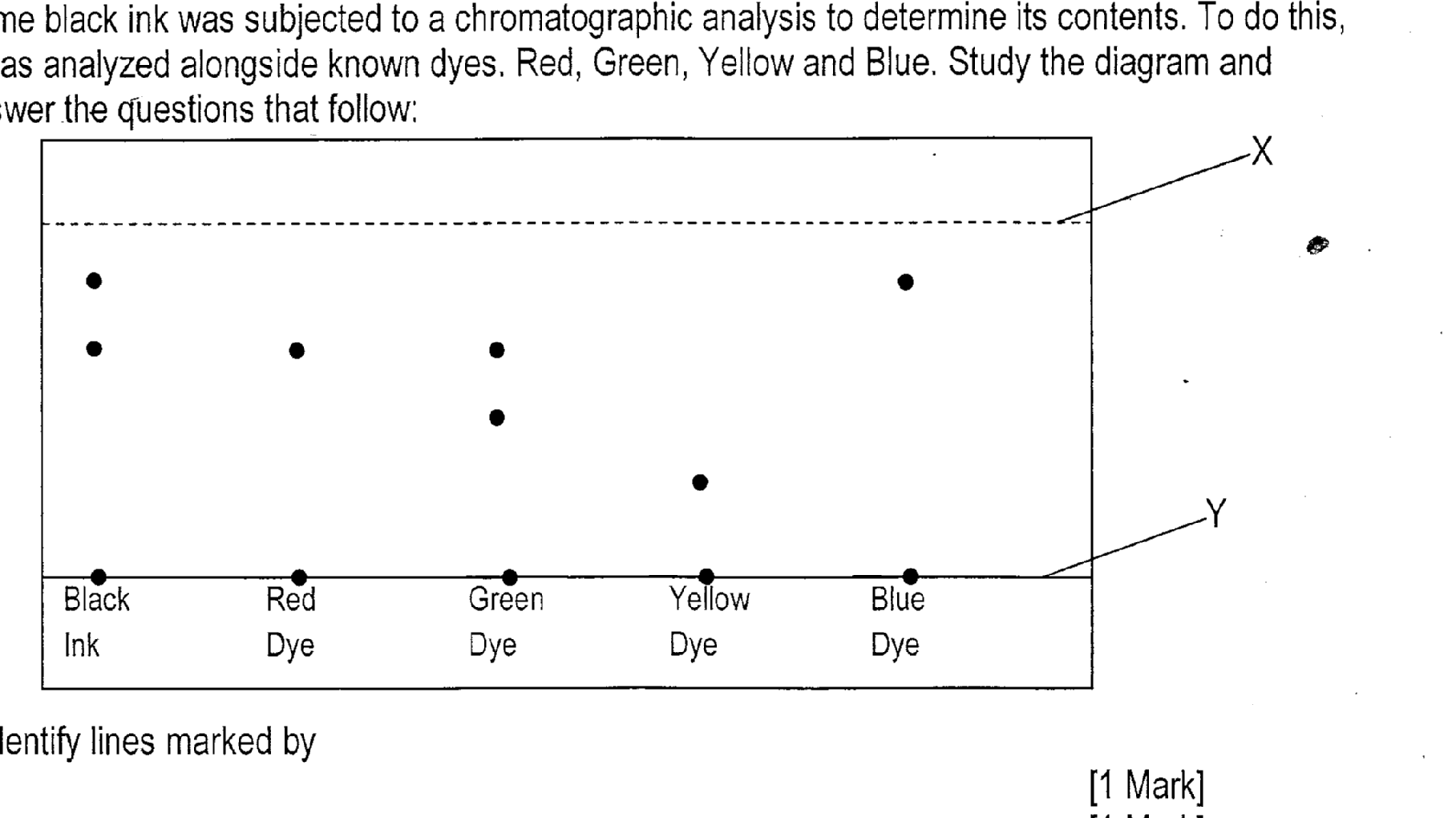 Identify lines marked byX													[1 Mark]Y													[1 Mark]Which of the dye is most absorbed to the absorbent material? Explain.			[2 Marks]Which dye is not found in the black ink?							[1 Mark]Give one application of chromatography.							[1 Mark]The table below gives the number of electrons, protons and neutrons in particles A,B,C,D,E,F and G. (letters are not actual symbols of elements)Which particle is likely to be a halogen?							[1 Mark]What is the mass number of element E?							[1 Mark]What is the formula of the most stable ion of element C?					[1 Mark]Write the formula of the compound formed when E combines with G			[2 Marks]Why do particle B not react with particle D?							[2 Marks]How does the atomic radii of C compare with its ionic radius?				[2 Marks]Explain why the 1st ionization energy in element C is less than 2nd ionization energy? 	[3 Marks]Study the information in the table below.Explain why the ionic radius of Na+ is greater than that of Na+				[2 Marks]The shown ions have their corresponding atoms as follows: Na, K, Li. How does their reactivity down the group compare?						[2 Marks]What is the chemical name of the family where Na+, K+, Li+ belong?			[1 Mark]The number of neutrons in ion of Na+ is 12, determine its mass number of its atom. (Na)						[1 Mark]A mixture of kerosene, methylbenzene and water were shaken and left to separate out as shown in the diagram below.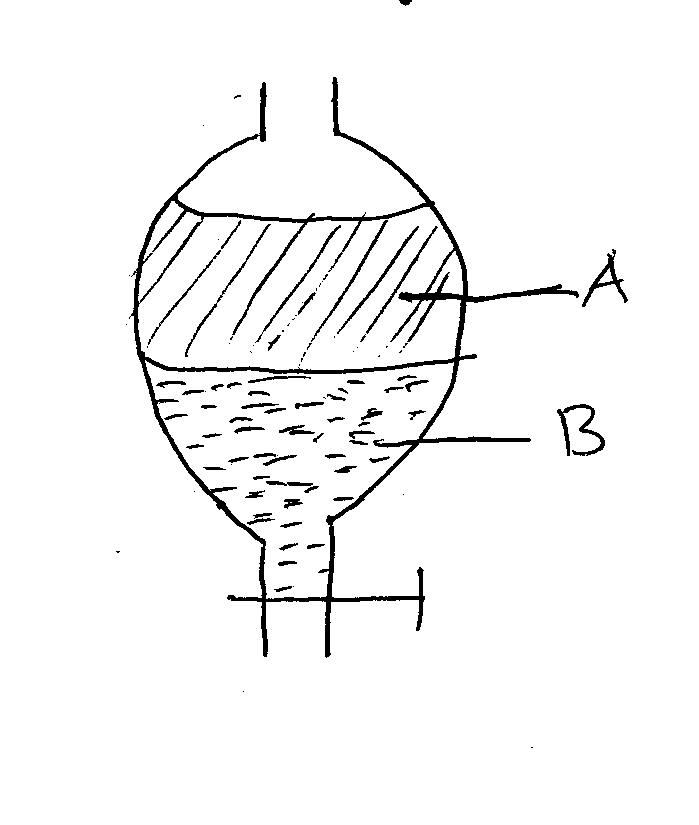 Identify liquids A and B										[2 Marks]Apart from density, state one property that makes it possible to separate them using the set up above?											[1 Mark]Use the diagram below to answer the questions that follow.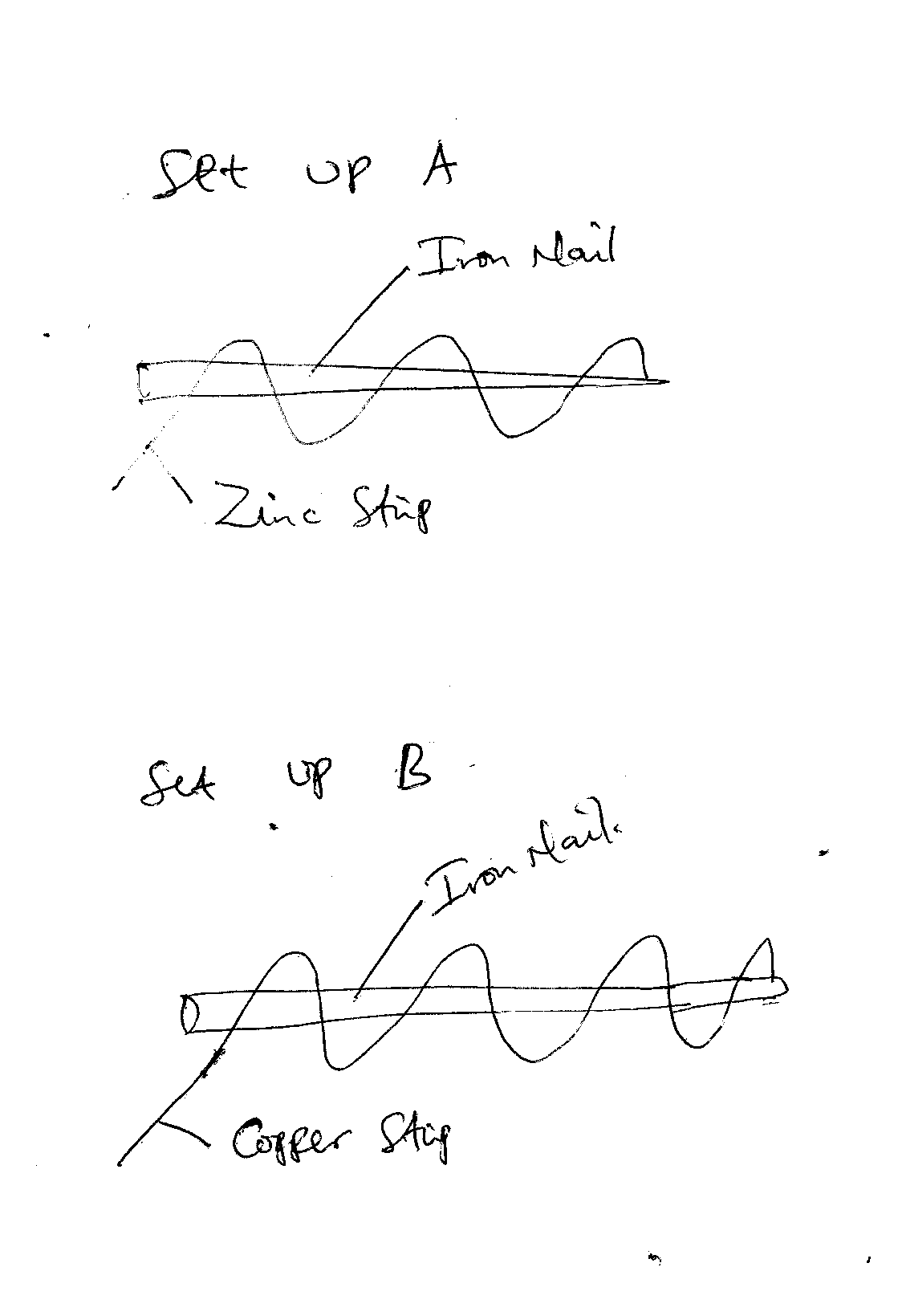 In which set up will the iron nail rust? Explain.						[2 Marks]What is the name given to the above method of preventing rusting?			[1 Mark]What is the chemical name of rust?								[1 Mark]Apart from the above method named in Q10, (b). give any other 2 methods of preventing rusting[2 Marks]The diagram below represents the temperature –time curve for solids M and N.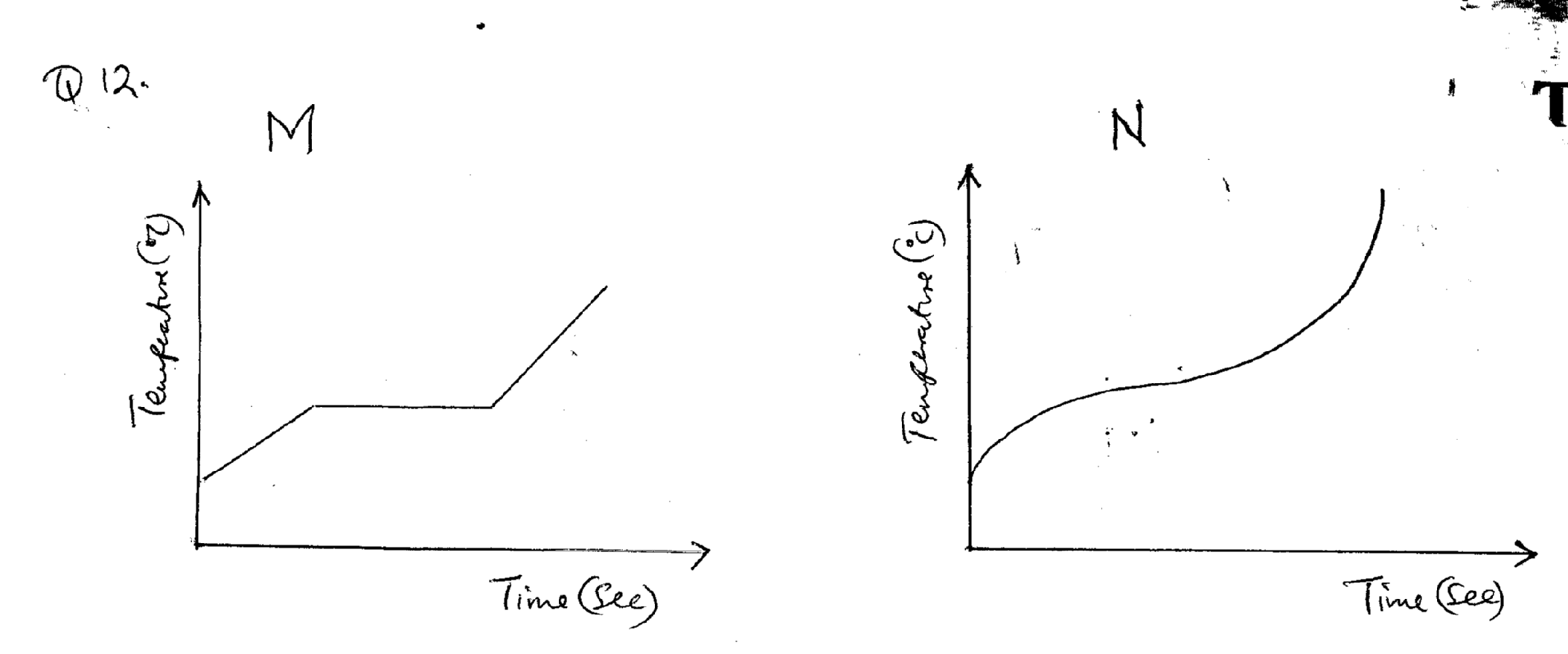 What is the name given to the curves above?						[1 Mark]Which of the two solids is an impure substance? Explain.				[2 Marks]Define what is meant by “heat of vaporization”?						[1 Mark]The R.A.M of element P is 63.5. it has 2 isotopes of masses 63 and 65 respectively. Determine the percentage abundance of each isotope.						[3 Marks]The flow chat below is a summary of fractional distillation of air.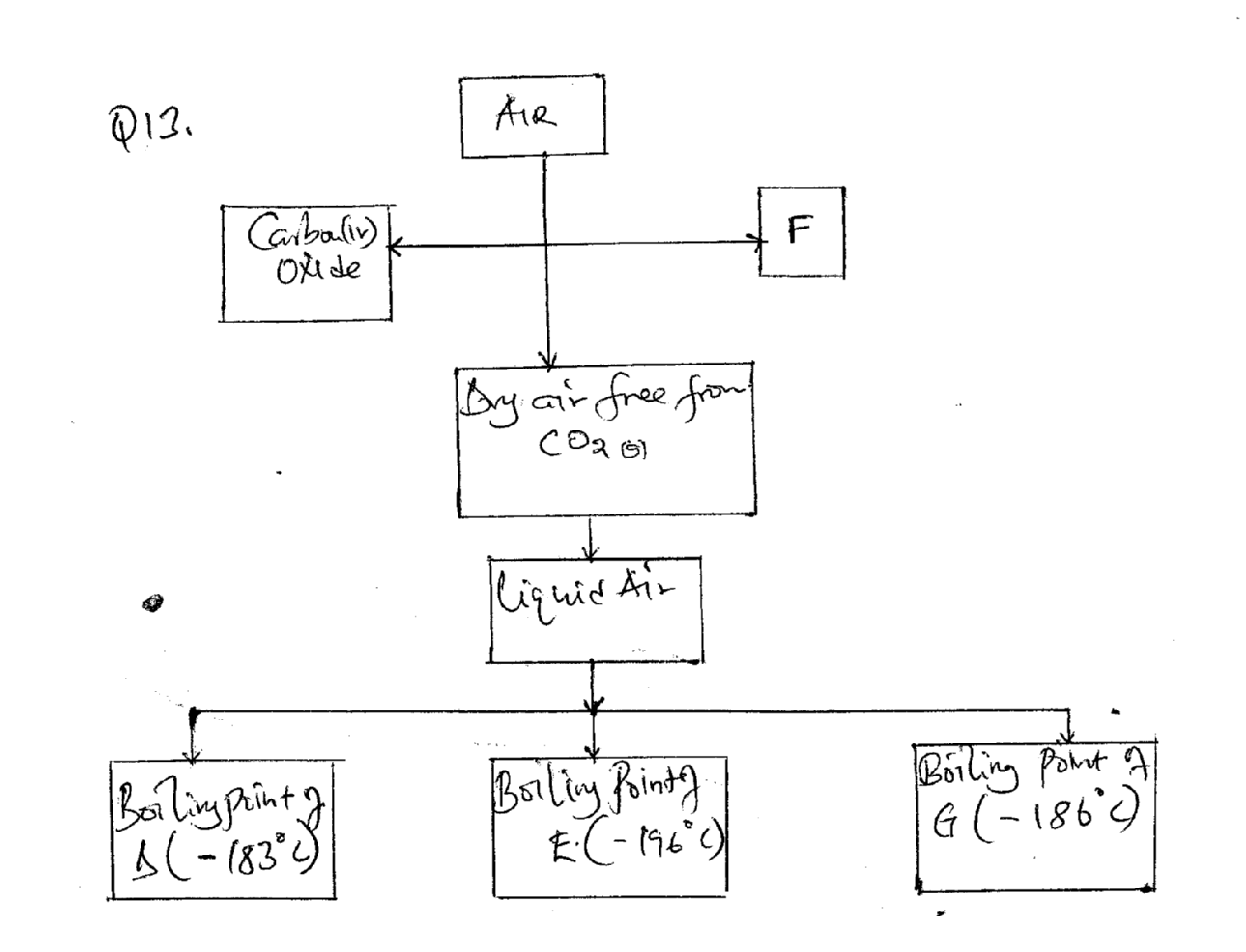 Explain how Co2 is removed in step I								[1 Mark]State the form in which F is removed.								[1 Mark]Identify products D and E									[2 Marks]Explain how dust particles are removed.							[1 Mark]Give 2 substances used to remove Co2 from air.						[2 Marks]Give one use of substance G.									[1 Mark]What is sublimation?										[2 Marks]Name 3 substances that undergo sublimation.						[3 Marks]A student was supplied with a colourless liquid and suspected to be water. Describe 2 chemical tests that could be carried out to show that the liquid was water.				[2 Marks]Write chemical symbols of the following elements.						[2 Marks]Neon Aluminium Write the chemical formula for the following compounds.					[5 Marks]Calcium Fluoride Aluminium SulphateSodium CarbonateCarbon (iv) oxidePotassium NitrateBalance the following equations;Mg(s) + Hcl(aq)            	      MgCl2(aq)+H2(g)							[2 Marks]NaOh(aq)+H2So4(aq)		    Na2So4(aq)+H2O(l)						[2 Marks]Write a balanced equation for each of the following reactions.				[1 Mark]Action of dilute Hydrochloric Acid on Zinc metal.------------------------------------------------------------END------------------------------------------------------------ElementABCDEFGHAtomic number378911121314Solution A BCDEPH 6.013.02.010.07.0IndicatorColour in AcidColour in BaseParticle ProtonsElectronsNeutronsA666B101012C121012D668E131014F171718G8108IonsElectron ArrangementIonic RadiusNa+2.80.133K+2.8.80.95Li+ 20.065